Форма бланка утверждена РешениемМС МО «Купчино» от 24.10.2019 № 14проект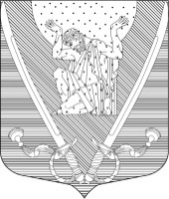 МУНИЦИПАЛЬНЫЙ СОВЕТвнутригородского муниципального образованияСанкт-Петербургамуниципальный округ Купчино6 СОЗЫВ (2019-2024 г.г.)Р Е Ш Е Н И Е  № хххх.02.2020 г.                                                                                            Санкт-ПетербургСодержание: «О создании Комиссии по противодействию коррупции в органах местного самоуправления внутригородского муниципального образования Санкт-Петербург муниципальный округ муниципальный округ Купчино»В соответствии с Положением о комиссии по противодействию коррупции в органах местного самоуправления внутригородского муниципального образования Санкт-Петербург муниципальный округ муниципальный округ Купчино, утверждённым решением Муниципального Совета от 20 октября 2015 г. № 45Муниципальный Совет     Р  Е  Ш  И  Л   :Создать Комиссию по противодействию коррупции в органах местного самоуправления внутригородского муниципального образования Санкт-Петербург муниципальный округ  муниципальный округ Купчино (далее – Комиссия).Утвердить состав Комиссии согласно приложению к настоящему решению.Настоящее решение вступает в силу с момента принятия.Контроль за исполнением решения возложить на Главу муниципального образования А.В. Пониматкина.Глава муниципального образования -Председатель Муниципального Совета                                        А.В. ПониматкинПриложение к решению МС МО «Купчино»от ХХ.ХХ.2020 г. № ХХСостав Комиссии по противодействию коррупции в органах местного самоуправления внутригородского муниципального образования Санкт-Петербург муниципальный округ муниципальный округ Купчино192212,  Санкт-Петербург,  ул. Будапештская,  дом № 19,  корп.№ 1;  тел.  (812) 7030410,  e-mail: mocupсh@gmail.com.№ п/пСоставФамилия и инициалы, должность1.Председатель Маликов А.С. - заместитель Главы муниципального образования2.Заместитель председателяФилимонов К.С. - депутат Муниципального Совета3.Член комиссии -  ответственный секретарьПониматкин А.В. - Глава муниципального образования 4.Член комиссииБалаганский К.Н. – заместитель Главы муниципального образования5.Член комиссии - Зарипова Д.Р. - главный специалист – юрист аппарата Муниципального Совета 6.Член комиссииЗакатова С.С. – специалист 1 категории аппарата Муниципального Совета